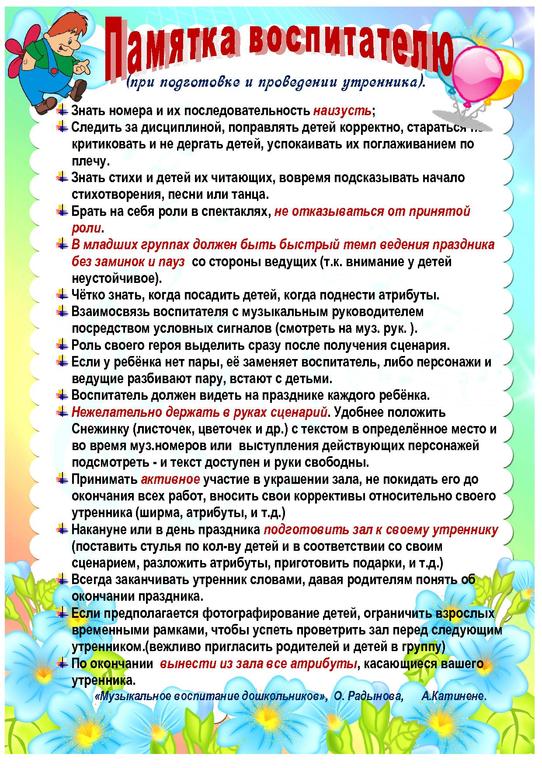 Роль воспитателя на музыкальном занятии и при проведении праздника.В музыкальном развитии детей большая роль отводится воспитателю. На занятиях он активно помогает музыкальному руководителю: поёт, показывает движения, участвует в играх, плясках, если это необходимо. Организует самостоятельное музыцирование ребят, включает музыку в повседневную жизнь детского коллектива (утреннюю гимнастику, прогулку, экскурсию и т.д.)Воспитатель проводит значительную работу, так как имеет непосредственный ежедневный контакт с детьми и может выяснить музыкальные интересы и склонности каждого ребёнка, создать необходимые условия для развития творческой деятельности ребят в группе, согласуя свои действия с педагогом-музыкантом.Разнообразна деятельность воспитателя на праздничных утренниках. Самой ответственной является роль ведущего. Его эмоциональность, живость, умение непосредственно общаться с детьми, выразительное исполнение стихотворных текстов во многом определяет общий настрой и темп ведения праздника. Ведущий не только должен хорошо знать сценарий, музыкальный и литературный материал, чтобы в случае необходимости оказать детям своевременную помощь, но и уметь быстро реагировать на неожиданные случайные изменения. Из числа воспитателей выбирается ведущий праздника, его помощники, распределяются поручения между сотрудниками детского сада и устанавливаются сроки выполнения этих поручений (оформление зала, подготовка костюмов для детей на праздник, подарков, оформление постановок, сценок, сюрпризных моментов и т.п.).Накануне праздника ведущий в присутствии музыкального руководителя проверяет готовность участвующих с ним воспитателей, уточняет всё, что связано с их совместной деятельностью. Ведущий отвечает за художественное и педагогическое содержание всей праздничной программы.Воспитатели, не выступающие в каких-либо ролях, находятся с детьми своей группы. Они поют вместе с детьми, подготавливают детали костюмов, атрибуты, помогают при проведении игр, танцев, если это необходимо.Помощники воспитателя должны активно участвовать в праздничном оформлении помещения, помочь одеть детей перед праздником.Слаженная работа коллектива детского сада обеспечивает проведение праздника на высоком художественном и организационном уровне. Только при таких условиях праздник - яркое, запоминающееся событие в жизни сада, имеющее большое воспитательное значение. Роль воспитателя в процессе музыкального воспитания.Воспитатель обязан:1). Развивать самостоятельность, инициативу детей в применении знакомых песен, хороводов в различных условиях (на прогулках, утренней гимнастике, занятиях), содействовать тому, чтобы дети отражали музыкальные впечатления в творческих играх;2). Развивать мелодический слух, чувство ритма детей в процессе проведения музыкальных дидактических игр;3). Углублять музыкальные впечатления детей путём многократного слушания магнитофонных записей.4).знать все программные требования по музыкальному воспитанию, весь репертуар своей группы и быть активным помощником музыкального руководителя на музыкальных занятиях;5). Проводить регулярные музыкальные занятия с детьми своей группы в случае отсутствия музыкального руководителя (болезнь, отпуск).                     МУЗЫКАЛЬНОЕ ЗАНЯТИЕ.В 1-ой части занятия воспитатель участвует в показе всех видов упражнений. Это позволяет детям одновременно развивать своё зрительное и слуховое восприятие.Во 2-ой части занятия при слушании музыки воспитатель личным примером воспитывает у детей умение слушать музыку, в нужных случаях тихо делает замечания детям, следит за дисциплиной.При пении а) в распевании не участвует, чтобы не сбить детей. Упражнения с разными группами детей в разных тональностях поёт с ними;б) при разучивании новой песни поёт с детьми, показывает правильную артикуляцию, правильное произношение слов (на мелодии).Но ни в коем случае не учит слова до знакомства с мелодией.При совершенствовании разучивания песни на 2-ом этапе первые занятия поёт песни с детьми, на 4 – 5-ом занятиях только подпевает в трудных местах, может петь «без голоса» - артикуляционно, показывает кивком головы правильное вступление.При выразительном исполнении детьми песни, находящейся на 3-ем этапе разучивания, воспитатель не поёт, так как задачей этого этапа является самостоятельное, эмоционально-выразительное пение без поддержки голоса взрослого. Исключение – пение песен с детьми младших групп, где зачастую ещё нет опыта хоровой деятельности, и разучиваемый материал не достигает третьего этапа исполнения без помощи взрослого.В процессе музыкально-ритмических движений воспитатель:а) в играх несюжетных даёт разъяснения, указания, замечания по ходу игры, может включиться в игру при первом её исполнении или тогда, когда игра требует равного количества пар детей. С малышами играет на всех этапах разучивания игры.б) В сюжетных играх является или только наблюдателем, делает указания, или (в сложной игре, проводимой 1-2ой раз, а также в группах младшего возраста) берёт на себя одну из ролей. Игру детей прерывать не следует. После того, как игра окончится, воспитатель даёт необходимые разъяснения, указания и дети играют вторично. Воспитатель, наблюдая игру детей, помогает музыкальному руководителю советом, говорит, что неудачно получается, какие движения следует вынести на упражнения для дальнейшего её совершенствования.То же самое происходит и во время исполнения детьми плясок. Новую пляску парную, тройками, элементы которой дети разучили в процессе упражнений, воспитатель показывает вместе с музыкальным руководителем (мелодия напевается ими) или с ребёнком (музыкальный руководитель играет). В пляске хороводной 1-2 раза воспитатель танцует вместе с детьми, затем дети танцуют самостоятельно. Воспитатель же делает указания в процессе исполнения пляски детьми, так как его внимание охватывает большее количество детей, чем внимание музыкального руководителя, сидящего у рояля.В плясках-импровизациях, проводимых с детьми старших возрастов, воспитатель не участвует, так как эти пляски проводятся в целях развития творческой инициативы детей. Он только записывает последовательность сочинённых детьми движений, и в конце пляски может одобрить их. Воспитатель может по согласованию с музыкальным руководителем сымпровизировать пляску, а детям предложить выполнить её по-своему.В плясках с участием взрослого, где его действия зафиксированы автором воспитатель всегда, во всех возрастных группах танцует вместе с детьми.В 3-ей части занятия воспитатель обычно активно не участвует (за исключением занятий в младших группах), так как оценку занятия даёт музыкальный руководитель. Но воспитатель делает замечание и указание детям при перестроении на марш, наблюдает за дисциплиной.Музыкальный руководитель обязан: Проводить работу с педагогическим коллективом детского сада с целью его ознакомления с основами музыкального воспитания, практическим музыкальным материалом, формами и методическими приёмами внедрения музыки в повседневную жизнь детского сада; проводить групповые (2-4чел.) и индивидуальные консультации, на которых воспитатели знакомятся с очередными задачами музыкальной работы в группе, намечают содержание индивидуальной работы с детьми.        1. РОЛЬ И МЕСТО МУЗЫКИ В ЖИЗНИ ДЕТСКОГО САДА.Музыкальное воспитание и развитие дошкольников осуществляется на занятиях и в повседневной жизни. Включение музыки в повседневную жизнь определяется чётким руководством воспитателя, который использует различные произведения в ходе других занятий, утренней гимнастики, на прогулках, в часы досуга. С этой целью педагог продумывает возможные моменты использования музыки в повседневной жизни детей, добиваясь естественного, непринуждённого включения музыки в какую-нибудь детскую деятельность.МУЗЫКА НА ПРОГУЛКЕ: Музыка в зависимости от ситуации влияет на детей по-разному. Она создаёт приподнятое настроение, усиливает восприятие красоты окружающей природы, вызывает интерес. Так, внимание детей привлёк воробей, который клевал крошки и весело прыгал на своих лапках. Воспитатель спел песенку «Зима прошла» М.Мётлова: «Воробей с берёзы на дорогу прыг. Больше нет мороза чик-чирик…» Эту песню дети уже слышали на музыкальном занятии, но в данный момент она вызвала у них другое настроение, больший интерес к тому, что они наблюдали. На следующем музыкальном занятии дети наперебой рассказывали об озорном  воробьишке, и с удовольствием начали разучивать эту песенку.Проведение какой-либо музыкальной игры может быть запланировано заранее. Это вносит весёлое оживление и закрепляет приобретённые навыки. Гуляя на лесной полянке, ребята собирают и рассматривают полевые цветы. Воспитатель спрашивает «Какую вы знаете песню о цветах, давайте её споём!» Дети называют «Летние цветы» Е.Тиличеевой и поют её вместе с педагогом: «Белая ромашка, розовая кашка, лютик-желтенький цветок, синий василёк…» Взрослый напоминает и помогает вспомнить знакомые песни, так ,наблюдая за тем, как дети строят дом, воспитатель начинает потихоньку напевать песню «Строим дом», которую ребята охотно подхватывают.Все эти примеры свидетельствуют о том, что во время прогулок, экскурсий, игр может и должна звучать разнообразная, знакомая детям музыка: песенная, хороводная, танцевальная.МУЗЫКА В ХОДЕ ДРУГИХ ЗАНЯТИЙ: На занятиях по развитию речи и ознакомлению с окружающим по изобразительной деятельности музыка также может найти широкое применение. Например, рассказывая сказки «Кот, петух и лиса», «Сестрица Алёнушка и братец Иванушка», «Три поросёнка», воспитатель иллюстрирует их исполнением небольших песенок, характеризующих действующих персонажей. Так, на занятии по рисованию в младшей группе воспитатель учит малышей делать мазки кистью, передавая определённый ритм движений, и в то же время вносит элемент игры: ритмичные мазки называет капельками дождя. «Кап-кап-кап – капает дождик сначала медленно, а потом всё быстрее и быстрее», говорит воспитатель и поёт песенку: «Дождик, дождик, пуще, дадим тебе гущи, дадим тебе ложку – ешь понемножку!»Музыка помогает передать в рисунке характерные особенности образа, обогащает детские впечатления. Например, пьеса Д.Кабалевского «Клоуны», прослушанная (аудиозапись) детьми в начале занятия, даёт возможность по-своему изобразить этого смешного и весёлого клоуна в рисунке.Если воспитатель знакомит малышей со стихотворением А.Барто «Лошадка», то будет полезным прослушать в записи пьесу Н.Потоловского одноименного названия. В старшей группе перед разучиванием стихотворения «Осень» А.Пушкина впечатляюще звучит в аудиозаписи «Осенняя песнь» П.Чайковского.Чтобы воплотить в рисунках художественные образы из «Сказки о царе Салтане» А.Пушкина, можно перед занятием прослушать мкзыкальные фрагменты «Море», «Белка» по одноименной оперы Н.Римского-Корсакова.МУЗЫКА В ДЕТСКИХ ИГРАХ: В разнообразных играх детей часто используется музыка. Ребята играют в «Музыкальное занятие», в «Концерт», танцуют, исполняют песни, попевки, выученные на занятиях.В этих играх воспитатель помогает распределить роли, подобрать подходящие для этого записи русских народных плясовых мелодий и других танцевальных произведений.Существенную роль в музыкальном воспитании детей играют музыкально-дидактические игры. Некоторые из них предварительно разучиваются на занятиях. Игры развивают музыкальный слух, творческие способности ребёнка, помогают усваивать в увлекательной форме начальные элементы нотной грамоты. В повседневной жизни воспитатель повторяет, закрепляет полученные детьми знания и знакомит  их с новыми с новыми музыкально-дидактическими играми.Металлофон, цитру, бубен, барабан, колокольчики, триолу и др. можно использовать для различения тембра инструментов. Например, воспитатель усаживает детей вокруг столика, на котором раскладывает эти инструменты. Затем вызывает детей по одному, предлагает определить, на каком инструменте она играет знакомую ребёнку попевку («Андрей-воробей», «Птицы и птенчики» и др.), или, придумывая ритмический рисунок, проигрывает его на одном инструменте, а ребёнку предлагает повторить его на другом.С помощью магнитофона можно провести игру на различение видов танцевального жанра: польки и вальса. Для этого используется соответствующий музыкальный материал: «Вальс» С.Майкопара и др. Затем детям предлагают действовать в соответствии с характером музыки: Весело, легко, задорно исполнить весёлую, задорную полечку или плавный танец.2. МУЗЫКА И ФИЗКУЛЬТУРА.Музыка, сопровождая утреннюю гимнастику и физкультурные занятия, активизируют детей, значительно повышают качество выполняемых ими упражнений, организует коллектив.Известно, что звучание музыкальных произведений повышает работоспособность сердечно-сосудистой, мышечной, дыхательной систем организма. При выполнении упражнений с музыкальным сопровождением улучшается лёгочная вентиляция, увеличивается амплитуда дыхательных движений.В то же время можно говорить о развитии у детей музыкальности, основных её компонентов – эмоциональной отзывчивости, слуха. Ребёнок и здесь учится воспринимать музыку, двигаться в соответствии с её характером, средствами выразительности.МУЗЫКА НА УТРЕННЕЙ ГИМНАСТИКЕ: Утренняя гимнастика создаёт бодрое настроение, подготавливает детский организм к различным видам деятельности. Подбирая музыкальное сопровождение, следует учитывать физиологическую нагрузку, возрастные особенности детей, соответствие характеру движений, условия детского сада. Элементы упражнений должны быть предварительно выучены на занятиях ( физкультурных, музыкальных).Младшим дошкольникам трудно выполнять упражнение едином темпе. Поэтому проведение утренней гимнастики под музыку возможно в том случае, если все движения хорошо усвоены детьми.В прохладное утро надо слегка ускорить темп выполнения физических упражнений и, наоборот, в жаркое – снизить его.МУЗЫКА НА ФИЗКУЛЬТУРНОМ ЗАНЯТИИ: На физкультурном занятии музыка должна звучать эпизодически: во время  ходьбы, бега, подпрыгиваний, перестроений, некоторых общеразвивающих упражнений. Основная часть занятия, как правило, проводиться без музыки, хотя отдельные подвижные игры могут включать музыкальное сопровождение. Занятия обычно заканчиваются маршем. Песня на физкультурном занятии гимнастике звучать не должна. В качестве музыкального сопровождения упражнений в основных видах движений используются народная, классическая музыка русских и зарубежных композиторов.3. МУЗЫКА И РАЗВЛЕЧЕНИЯ. Развлечение с использованием музыки (концерты, детские оперы, музыкальные игры – драматизации, кукольные спектакли, весёлые соревнования, викторины и т.д.) являются важным средством углубления музыкальных представлений детей, совершенствования музыкального восприятия.Многие развлечения связаны с разнообразными видами искусства: изобразительным, музыкой, литературой, театром, кино. Их содержание отражается в конкретных темах, взятых из жизни (отношение к природе –«Осенние приметы», любовь к родному краю – «Ай да берёзка!», бережное отношение к игрушкам – «Кто виноват?» и т.д., обнаруживая непосредственную связь с воспитательными и образовательными задачами детского сада.Насыщенность развлечений эмоциональными и занимательными моментами повышает заинтересованность, а следовательно, и активность детей ко всему, что предлагается  им в ходе развлечений. Коллективные сопереживания детей формируют у них зачатки социальных чувств и отношений.МЕСТО МУЗЫКИ В РАЗВЛЕЧЕНИ: В развлечениях музыка используется по-разному: в одних случаях она составляет основное содержание (музыкальные игры, концерты. Детские оперы, хороводы), в другом –применяется частично (спектакли, игры-драматизации, музыкально-литературные композиции). Правильное нахождение места музыки в развлечениях поможет точно отобрать музыкальные произведения и этим создать необходимое настроение, атмосферу и, следовательно, более целеноправлено осуществлять педагогическое воздействие на детей.Как правило, в развлечениях музыка звучит либо в исполнении взрослых, либо в исполнении детей (песни, игры, танцы и т.д.). При этом важно учитывать принцип доступности – для восприятия детьми, а также для её исполнения.Можно использовать и грамзапись. Сольное, хоровое и оркестровое звучание музыки способствует развитию эстетического восприятия музыки. Узнавание детьми знакомых мелодий в неожиданном исполнении вызывает у детей эмоциональный подъём, доставляет им подлинное удовольствие и радость.Таким образом, музыка занимает важное место в жизни детского сада и должна звучать на протяжении всего дня в процессе какой-либо детской деятельности."Музыкально-ритмические движения как одно из средств музыкального воспитания и развития детей дошкольного возраста" Большое место в эстетическом воспитании детей дошкольного возраста отводится музыкальному воспитанию в совокупности его средств: слушания музыки, пения и музыкально-ритмического движения. Музыка, как самое эмоциональное из искусств, близка впечатлительной натуре ребенка, и в этом заключается сила ее воспитательного воздействия. Под влиянием музыки развивается художественное восприятие ребенка, богаче становятся переживания. Нет детей абсолютно равнодушных к музыке. С раннего детство ребенок движениями выражает свои чувства, рожденные музыкой (ритмично прихлопывает, приплясывает). Играя, танцуя, ребенок упражняется в движении, осваивает его.Специально подобранные музыкально-ритмические движения, углубляют представления детей об окружающем, о некоторых сторонах жизни и деятельности людей.В детском саду ребенок действует в коллективе, совместные активные действия детей развивают целеустремленность, выдержку, решительность, самостоятельность, находчивость.Исполнение музыкальных игр, плясок требует от детей быстрой реакции на изменения в музыке, на движения товарищей, инициативы в выполнении заданий, проявления посильного творчества.“Дошкольный период – это преимущественно период накопления музыкальных впечатлений интенсивного музыкального восприятия”, – пишет Н.А.Ветлугина.Различные музыкальные произведения вызывают у детей эмоциональные переживания, рождают определенные настроения, под влиянием которых и движение приобретает соответствующий характер.Движение помогает полнее воспринимать музыкальное произведение, которое в свою очередь придает движению особую выразительность.Следовательно, творческая активность детей развивается постепенно путем целенаправленного обучения, расширения музыкального опыта, активизации чувств воображения и мышления.1. Значение музыки в общем развитии детей1.1. Психологическое обоснование влияния музыкальных произведений на эмоциональное и физическое здоровье детей.Музыкальное искусство издавна признавалась важным и незаменимым средством формирования личностных качеств человека, его духовного мира. Путь воздействия музыки своеобразен. Она обладает своим “языком”, своей “речью”. В сравнении с живописью, скульптурой, литературой музыка не может конкретно изобразить или описать жизненные явления, хотя некоторыми возможностями изобразительности она обладает. Видный психолог Б.М.Теплов писал “В наиболее прямом и непосредственном содержании музыки являются чувства, эмоции, настроения”. Благодаря тому, что музыка представляет собой временный вид искусства, она передает смену настроений, переживаний, динамику эмоционально-психологических состояний.На чем же основана выразительность языка музыки? Каковы средства музыкальной выразительности? К ним относится темп, динамика, регистр, тембр, ритм, гармония, мелодия, лад, интонация. Музыкальный образ создается сочетанием средств музыкальной выразительности. Например, грозный характер передается низким регистром и громкой динамикой, а нижний – размерным ритмом, мягкой динамикой.Широкое распространение в начале ХХ века во многих странах получила система ритмического воспитания, основанная швейцарским музыкантом педагогом Э.Жако Далькрозом. Его метод сводится к тому, чтобы, используя специально подобранные тренировочные упражнения, развивать у детей (начиная с дошкольного возраста) музыкальный слух, память, внимание, ритмичность пластичную выразительность движений. Эти положения заслуживают внимания и учитываются педагогикой, получая дальнейшую разработку на основе научных данных физиологии, психологии, музыкознания.Развитие музыкальных способностей осуществляется в процессе совершенствования слуха и умения согласовывать свои движения с музыкой. Необходимо как можно раньше начать развивать эти умения в доступной и интересной для детей дошкольного возраста форме: ритмических упражнениях, музыкальных играх, танцах, хороводах.Музыка, воспринимаемая слуховым рецептором, воздействует на общее состояние всего организма человека, вызывает реакции, связанные с изменением кровообращения, дыхания. В.М.Бехтеров подчеркивая эту особенность, доказал, что если установить механизмы влияния музыки на организм, то можно вызвать или ослабить возбуждение. П.Н.Анохин, изучавший вопросы влияния мажорного лада на состояние организма, делает вывод, что умелое использование мелодического, ритмического и других компонентов помогает человеку во время работы и отдыха. Научные данные о физиологических особенностях музыкального восприятия дают материалистическое обоснование роли музыки в воспитании ребенка.Психология утверждает, что воздействие музыки на общефункциональную деятельность ребенка вызывает в нем двигательные реакции. По мнению психолога Б.М.Теплова, восприятие музыки “совершенно непосредственно сопровождается теми или другими двигательными реакциями, более или менее точно передающими временной ход музыкального движения”. Путем подбора соответствующих музыкальных произведений можно вызвать определенные двигательные реакции, организовывать и влиять на их качество. 1.2. Воздействие музыки на обще функциональную деятельность ребенка.Различные музыкальные произведения вызывают у детей эмоциональные переживания, рождают определенные настроения, под влиянием которых и движения приобретают соответствующий характер. Например, торжественное звучание праздничного звучания радует, бодрит. Это выражается подтянутой осанке, точных, подчеркнутых движения рук и ног.Работа над отражением в ходьбе бодрого активного характера музыки способствует выработке хорошей осанки, ритмичности, координации движений рук и ног, легкости шага, т.е. непосредственно помогает физкультурной работе. Движение, связанное с музыкой, всегда сопровождается эмоциональным подъемом, потому оно благотворно влияет на физическое развитие детей. Напротив, спокойный, плавный характер пляски позволяет сделать осанку свободнее, движения неторопливыми, более мягкими, округлыми.Связь между музыкой и движением не ограничивается только согласованностью их общего характера. Развитие музыкального образа, сопоставление контрастных и сходных музыкальных построений, ладовая окрашенность, особенности ритмического рисунка, динамических оттенков, темп – все это может отражаться и в движении.Художественный образ, развиваясь во времени, передается с помощью сочетания и чередования средств музыкальной выразительности. Движение также располагается о времени: изменяется его характер, направление, развертывается рисунок настроения, чередуется индивидуальная и групповая его последовательность. Принцип контрастности и повторности в музыке вызывает по аналогии контрастный характер движения и его повторность. Несложные ритмы, акценты воспроизводятся хлопками, притопами, динамические, темповые обозначения изменением напряженности, скорости, амплитуды и направления движений. Движение помогает полнее воспринимать музыкальное произведение, которое, в свою очередь, придает движению особую выразительность. В этом взаимодействии музыка занимает ведущее положение, движения становятся своеобразным средством выражения художественных образов. Например, движение поезда, которое передается легким, несколько “щаркающим”, постепенно ускоряющимся бегом. Стремительный характер произведения М.Раухергера “Летчики, следите за погодой!” требует соответствующего выражения в беге.Так, в условиях интересной, увлекательной деятельности ритмики совершается музыкально – эстетическое развитие ребенка. Занятия ритмикой способствуют формированию личности ребенка, его позновательной волевой и эмоциональной сфер. Позновательные способности развиваются в силу того, что дети многое узнают благодаря разнообразной тематике музыкальных игр, хороводов, ознакомлению с художественными движениями. Изображая, например, в танце конькобежцев, дети получают правильное представление о спокойном и главном скольжении по льду. Однако, познавательные процессы во время занятий ритмикой активизируются в том случае, если ребенок может сосредоточиться на особенностях музыкальных средств выразительности. Чем сложнее и объемнее музыкальное произведение, чем больше движений при этом используется, тем интенсивнее развивается слуховое внимание. Оно, в свою очередь, способствует развитию музыкальной памяти, которая опирается на слуховой и двигательный анализаторы. Выполняя движения под музыку, дети мысленно представляют тот или иной образ. Следует отметить, что каждый раз ребенок воспризводит музыкально-игровой образ по-своему и в новых, необычных связях, комбинируя элементы танца, характерные черты персонажа, видоизменяя их в новые, незнакомые движения, передает не только облик и характер персонажей, но и отношение к ним. Так рождается творческое воображение. Таким образом, музыкально-ритмическая деятельность благотворно влияет не только на физическое, но и психологическое состояние ребенка.2. Развитие системы музыкального воспитания2.1. Характеристика системы музыкального воспитания.Любая педагогическая система включает в себя цели, содержание, методы, организованные формы детской деятельности и управления воспитательными и дидактическими процессами. Все эти компоненты тесно взаимосвязаны, составляя единый комплекс средств воспитания. Подобный подход соответствует закону диалектики, расматривающему любое явление в его связях и опосредованиях. При этом любые изменения одного из компонентов влекут изменения и других.Система музыкального воспитания, как и любая другая педагогическая система, – многосоставное и сложное по структуре явление. В эту систему входят: деятельность педагога, передающего музыкальный опыт воспитаннику, деятельность ребенка, активно осваивающего этот опыт, средства воспитания, и прежде всего музыкальное искусство, формы организации музыкальной деятельности ребенка. Один из компонентов этой системы являются ведущими, определяющими, другие более производные, и все они адресуются к целостной личности ребенка, пересекаются через призму его потребностей, интересов возрастных и индивидуальных возможностей.Наиболее сложной является в музыкальном воспитании проблема соотношения общего направления со всеми другими видами деятельности: пением, игрой на музыкальных инструментах, музыкально-ритмическими упражнениями. Д.Б.Кабалевский справедливо подчеркивает, что общее направление музыкального воспитания должно быть единым. Вместе с тем каждый вид музыкальной деятельности самостоятелен.Пение как вид музыкальной деятельности состоит из певческих и слуховых упражнений, распевание, а также различных заданий и различение звуковысотных и ритмических соотношений.Идею использования движения, как средства формирования музыкальности детей, выдвинул швейцарский ученый и композитор Э.Ж.Далькроз. По его мнению, ритм музыки и пластики объединяются в движении. Он считал. Что урок ритмической гимнастики должен приносить детям радость, иначе он теряет свою ценность.Двигаясь под музыку, дети учатся полнее воспринимать ее и тем самым получать сильные впечатления от художественных произведений. При этом развивается их воображение, постепенно формируется вкус.В нашей стране система музыкально-ритмического воспитания разработана М.А.Румер, Е.В.Коноровой, В.А.Гринер и др. Применительно к дошкольному возрасту специальные исследования проведены Н.А.Ветлугиной, А.В.Кенеман и их учениками М.Л.Паланддишвили, А.Н.Зиминой. В разработке содержания ритмики участвовали Т.С.Бабаджан, Н.А.Метлов, Ю.А.Двоскина. Несколько позднее в работе приняли участие А.Н.Заколпская, С.Г.Говбина, Е.Н.Соковника, В.В.Цивкина, Е.П.Иова, И.В.Слепович и другие. Некоторые предложения по совершенствованию этой системы внесли Е.Д.Руднева, Л.С.Генералова.Все музыкально-ритмические движения (упражнения, игры, хороводы, танцы) выполняют решающую задачу – добиться слитности характера движения и музыки.2.2. Возрастные особенности детей к воспроизведению музыкально-ритмических движений.На ранних этапах музыкального развития дети непроизвольны в своих действиях. Но постоянно возникающая ситуация – необходимость действовать под музыку – развивает волевые качества.Игры, танцы требуют своевременной реакции на внешний раздражитель, своевременного переключения с одного движения на другое, умение быстро и точно его тормозить. В игре “Медведь и зайцы” дети, изображающие зайцев, должны присесть и не шевелиться до тех пор, пока “медведь” не уйдет. Музыка В.Ребикова, передающая образ большого медведя, настораживает детей, заставляет их сохранить полную неподвижность. Инсценируя русскую народную песню “Как на тоненький ледок”, детям следует своевременно “упасть” с санок, во время подбежать на помощь и так далее. Необходимо быстро, четко изменить движение, рассчитать время, чтобы преодолеть пространство. Дети испытывают радость от хорошо выполненного задания, чувствуя ловкость, податливость своего тела.Музыкально-ритмические движения заставляют детей переживать выраженное в музыке. А это, в свою очередь, оказывает влияние на качество исполнения. Радуясь музыке, ощущая красоту своих движений, ребенок эмоционально обогащается, испытывает особый подъем, жизнерадостность.Эмоциональная отзывчивость малышей выражается, прежде всего, в непроизвольных движениях во время слушания музыки: изменяется мимика, непроизвольно двигаются руки, ноги туловище. Старшие дети проявляют эмоциональную отзывчивость посредством произвольных движений в процессе игры. Например, в момент соревнования (после окончания музыки) ребятам достаточно услышать первые музыкальные звуки, как они вновь организуются и становятся на места. Занятия ритмикой являются воспитывающим процессом и помогают развитию многих сторон личности ребенка: музыкально-эстетической, эмоциональной, волевой и позновательной.Успехи и достижения в области музыкально-ритмического воспитания, безусловно, зависят от общего физического развития ребенка, однако в большой мере этому способствует правильная организация и систематичность занятий.В раннем детстве (на первом году жизни) музыкально-ритмическая деятельность малыша выражается в чисто импульсивной реакции на звуки музыки и отличается большой подражательностью. Взрослый, активизируя ребенка исполнением, заставляет его реагировать веселым двигательным возбуждением на плясовую мелодию и более спокойно на колыбельную. Возникают первые проявления эмоционального отклика на музыку посредством движения. Дети второго и третьего года жизни готовы к самостоятельным музыкально-двигательным выражениям. В играх, отображая внешнюю сторону действий персонажей, их различный характер. При индивидуальном исполнении могут выполнить отдельные разрозненные действия, затрудняясь связывать их в целое. Ребята ощущают смену частей произведения (особенно в 2-х частной форме с контрастными построениями) и соответственно изменяют движения с помощью взрослого. Чувствуя метрическую пульсацию, дети пытаются отметить ее хлопками.На четвертом году жизни малыши могут высказываться об игре, вспоминая ее отдельные моменты. Они способны самостоятельно изменять движения в соответствии с двухчастным музыкальным произведением, если звучание каждой части достаточно продолжительно (примерно* тактов). Однако, эти реакции еще не совершенны. Дети легко осваивают метрический рисунок в хлопках, труднее при ходьбе и совсем затрудняются при беге. Ясные темповые и динамические изменения вызывают у них желание бегать.Дети пятого года жизни могут делать краткие замечания по поводу музыкально-ритмических игр, упражнений, касаясь тематики, сюжета, меньше говоря о музыке, способны отметить двух- и трех- частную форму в движениях, произвольно изменяя их характер и направление, ощутить выразительность музыкально-игрового образа, пытаясь каким-либо характерным движением выразить его. Ребята могут достаточно четко ходить в соответствии метрической пульсацией. У некоторых это получается во время бега. Правильная передача ритмического рисунка в пляске их затрудняет. Чувствуя смену темпа, они не всегда точно это воспроизводят.Дети шестого года жизни в своих высказываниях пытаются отметить некоторые связи музыки и движения. Слушая произведение, они могут восстановить в памяти последовательность движений в играх, хороводах, плясках. Ребята чувствуют и передают в движениями повторные, контрастные части музыки, предложения, фразы, если они ясно определенны, симметричны и продолжительны. Появляются двигательная выразительность в передаче музыкально – игровых образов, точность и грациозность в танце. Детям этого возраста свойственны творческие проявления композиции знакомых плясовых движений в новых сочетаниях. Отмечается также более развитое чувство ритма – умение воспроизводить постоянный ритм, выделять акцент, сильную долю, смену темпа.Дети седьмого года жизни, активно воспринимая музыку, отмечают ее связь с движением, чувствуют выразительные особенности музыкального звучания. Они самостоятельно двигаются в пляске, хороводе, упражнениях, различая форму произведения: деление на фразы, предложения, асимметричность построения. Чувство ритма позволяет детям точно выполнять движения, выразительно, изящно танцевать и значительно ярче проявлять себя в играх. С большим интересом относятся они к творческим заданиям, проявляют инициативу, выдумку при композиции танца, передаче музыкально – игровых образов.Таким образом, основываясь на всем выше сказанном, мы вывели предположение: развитие у детей интереса к музыкально – ритмическим движениям способствует музыкальному воспитанию и развитию дошкольника, если в процессе этого будут решены следующие задачи:учить детей целостно воспринимать музыку, выделять отдельные, наиболее яркие средства – регистры, темповые нюансы, акценты и т.п.;учить воспринимать развитие музыкальных образов и согласовать движения с их характером наиболее яркими средствами музыкальной выразительности, ритмично двигаться, играть в музыкальные игры, водить хороводы, исполнять пляски на занятиях и во время другой деятельности;развивать чувство ритма, учить ребят ощущать в музыке ритмическую выразительность, передавая ее в движениях;развивать художественно-творческие способности у детей старшего возраста;воспитывать самостоятельность в проявлении знаний в процессе музыкально-ритмических движений.«Безопасность и здоровье детей в наших руках»	      Занятия музыкой способствуют общему развитию личности ребенка. Взаимосвязь между всеми сторонами воспитания сплачивается в процессе разнообразных видов и форм музыкальной деятельности. Эмоциональная отзывчивость и развитый музыкальный слух позволяет детям в доступных формах откликнуться на добрые чувства и поступки, помогут активизировать умственную деятельность и, постоянно совершенствуя движения, разовьют дошкольников физически.     Музыка воспринимаемая слуховым рецептором, воздействует на общее состояние всего организма ребенка, вызывает реакции, связанные с изменением кровообращения, дыхания.В.М. Бехтерев, подчеркивая эту особенность, доказал, что если установить механизм влияния музыки на организм, то можно вызвать или ослабить возбуждение.     П.И. Анохин, изучая вопросы влияния мажорного или минорного лада на самочувствие, сделал вывод о положительном влиянии мелодического и ритмического компонентов музыки на работоспособность и отдых человека.Пение развивает голосовой аппарат, укрепляет голосовые связки, улучшает речь, способствует выработке вокально-слуховой координации. Правильная поза поющих регулирует и углубляет дыхание. Музыкальный ритм движения улучшает осанку ребенка, координацию, вырабатывают четкость ходьбы и легкость бега. Динамика и темп музыкального произведения требуют и в движениях соответственно изменять скорость, степень напряжения, амплитуду и направление.      Музыка, сопровождая утреннюю гимнастику и физические занятия, активизирует детей, заметно повышает качество выполняемых ими упражнений. Звучащее музыкальное произведение повышает работоспособность сердечнососудистой, мышечной, дыхательной систем организма. При выполнении упражнений с музыкальным сопровождением улучшается легочная вентиляция, увеличивается амплитуда дыхательных движений. Так же развивается музыкальность у детей, эмоциональная отзывчивость, слух. Ребенок учится воспринимать музыку, двигаться в соответствии с её характером, средствами выразительности.     Таким образом, музыка– одно из средств физического развития детей. А здоровье ребенка – это не только отсутствие болезни и физических дефектов, но и полное физическое, психическое и социальное благополучие. Поэтому оздоровление детей становится приоритетным направлением в детском саду.О лечебной силе музыки свидетельствуют самые древние источники. Так Пифагор, Аристотель, Платон считал, что музыка восстанавливает нарушенную болезнью гармонию в человеческом теле. Врач Авиценна ещё тысячу лет назад лечил музыкой больных нервными и психическими заболеваниями.     Музыкально-оздоровительная работа в детском саду – это организованный педагогический процесс, направленный на развитие музыкальных и творческих способностей детей, сохранение и укрепление их психофизического здоровья с целью формирования полноценной личности ребенка.     Система музыкально-оздоровительной работы предполагает использование на музыкальных занятиях следующих здоровьесберегающих технологий.Валеологические распевки.Дыхательная гимнастика.Артикуляционная гимнастика.Оздоровительные и фонопедические упражнения.Игровой массаж.Пальчиковые игры.Речевые игры.Музыкотерапия.      Привычные виды музыкальной деятельности, развивающие творческие способности и музыкальность ребенка, можно разнообразить с пользой для здоровья. Начинать музыкальные занятия с жизнеутверждающей валеологической распевки, дающий позитивный настрой на весь день.                     Слушание музыки и разучивание текстов песен можно перемежать с игровым массажем или пальчиковой игрой, пассивной музыко-терапией. Перед пением песен – заниматься дыхательной, артикуляционной гимнастикой, оздоровительными упражнениями для горла и голосовых связок с целью профилактики простудных заболеваний. Речевые игры лучше сопровождать музыкально-ритмическими движениями, игрой на детских музыкальных инструментах, а танцевальную импровизацию совместить с музыкотерапией.Проведение интегрированных музыкально-валеологических занятий, Позволяет рассказать ребенку о пользе здорового образа жизни, о необходимости знать и выполнять правила личной гигиены.    Современные методы здоровьясбережения на музыкальных занятиях помогает обеспечить более бережное отношение к физическому и духовному здоровью детей, выявить и развить музыкальные способности и творческий потенциал каждого малыша. Валеологические знания, полученные на занятиях, будут способствовать формированию привычки жить в гармонии с самим собой и окружающим миром                              ПРИЛОЖЕНИЕ Здоровье сберегающие технологии: логоретмические упражнения, дыхательная гимнастика А.Н. Стрельниковой, дыхательные имитационные упражнения  для детей дошкольного возраста,комплекс дыхательных упражнений игрового характера,                  сюжетная  дыхательная гимнастика для дошкольников,дыхательная гимнастика для детей дошкольного возраста по методу  Б. С. Толкачёва, самомассаж,валеологические песенки – распевки,музыкотерапия (фонотека).      «Роль танцевально-ритмической гимнастики в       укреплении здоровья детей и формировании выразительности танцевальных движений»Все лучшее общество стремится отдать детям. Сегодня они составляют почти треть населения Земли, и забота об их будущем является одной из основных задач государства Здоровье детей — это будущее нашей страны. Однако здоровье не существует само по себе, раз данное, постоянно и неизменно. Оно нуждается в тщательной заботе на протяжении всей жизни человека. Сохранять и улучшать здоровье — огромная каждодневная работа, начиная с рождения. И особое значение принадлежит первым годам жизни ребенка. В последнее время в дошкольных учреждениях всё чаще стали применять нетрадиционные средства физического воспитания детей. Наиболее популярной считается ритмическая гимнастика, в которой сочетаются гимнастика и ритмический танец .Есть оздоровительно-развивающая программа ««Са-Фи-Дансе Е.Г.Сайкиной, Ж.Е.Фирилёвой, которая состоит из комплекса общеразвивающих и танцевальных упражнений. Ритмическая гимнастика -  это гимнастика с оздоровительной направленностью, основным средством которой, являются комплексы гимнастических упражнений, различные по своему характеру, выполняемые под ритмическую музыку, преимущественно поточным способом и оформленные танцевальными движениями.
Само название этого вида двигательной активности указывает на ритмический характер движений, а они отражают естественную потребность ребенка. Под влиянием ритмической гимнастики у детей развивается внимание, они приучаются сосредоточиваться на том, что им преподается, делают это легко и весело, без большого напряжения. У них формируются способность к устойчивому вниманию и собранность, являющиеся важными предпосылками успешной учебы.Современная ритмическая гимнастика – это самостоятельный вид гимнастики с характерной методикой и правилами организации занятий. Правильное построение комплексов ритмической гимнастики для детей разного возраста позволяет всесторонне воздействовать на детский организм.      Ритмическая гимнастика в своем роде уникальна. Не случайно она получила такое массовое распространение во всем мире. Здесь и темп, и интенсивность движений, и работа всех мышц и суставов. А современная ритмичная музыка, яркая одежда, танцевальные движения создают положительные эмоции. Достоинства ритмической гимнастики, как средства воздействия на психическое и физическое состояние ребенка известны. Выполнение упражнений поточным способом с большим количеством повторений даёт возможность соединить преимущества циклических видов деятельности (бега, ходьбы, плавания и т.д.) из-за их аэробных возможностей с доступностью и эмоциональностью гимнастических упражнений. Такие занятия воздействуют на сердечнососудистую, нервно-мышечную, эндокринную системы организма.Цель: Значение ритмической гимнастики в жизни ребенка в детском саду

Движения составляют основу детской деятельности. Ограничения двигательной активности ребенка противоречит биологическим потребностям растущего организма. Физиологи считают движение врожденной, жизненно необходимой потребностью человека. Полное удовлетворение его особенно важно в дошкольном возрасте, когда формируются все основные системы и функции организма.

   Движение - это предупреждение разного рода болезней, особенно таких, которые связаны с сердечно-сосудистой системой, дыхательной, нервной. Ученые, в результате медицинских исследований пришли к выводу, что недостаток движений не только отрицательно складывается на здоровье детей, но и снижает умственную работоспособность. ( «Значение ритмической гимнастики в жизни ребенка дошкольного возраста». Дошкольное воспитание. – 1996. - № 6 – С. 61 – 63.)      Ритмические занятия являются формой педагогической работы при обучении детей в детском саду движениям. Максимальная эффективность занятий может быть обеспечена, если деятельность детей организуется с учетом выполнения принципов систематичности, доступности, активности, сознательности. Подбор музыкального сопровождения осуществляется путем отбора нескольких музыкальных жанров (магнитофонные записи с детскими песнями, современной популярной и классической музыки).
   При выполнении ритмической гимнастики решается одна из основных задач – это укрепление здоровья дошкольников.
   Использование нетрадиционной методики – ритмической гимнастики, помогает увлечь ребенка заниматься  физической культурой, сформировать потребность. А в последующем привычку самостоятельно заниматься физическими упражнениями, тем самым привлечь детей к здоровому образу жизни. Недостаточный двигательный режим – одна из причин ослабления организма ребенка. С  помощью проведения ритмической гимнастики можно восполнить недостаток двигательной активности, которая присутствует в дошкольных учреждениях. В наше время встречается очень много гиперактивных детей, которые нуждаются в дополнительной двигательной активности. Системные занятия благотворно влияют на деятельность ЦНС, на развитие и укрепление мышечной системы. Органов кровообращения и дыхания. Под влиянием упражнений увеличивается объем мышц, растет их сила и эластичность. В процессе упражнений развивается и тренируется сердечная мышца. Тренированное сердце при каждом сокращении выталкивает в аорту значительно большую часть крови, чем нетренированное. Укрепляются органы дыхания, увеличивается объем грудной клетки. Очень важно следить за дыханием на протяжении всего занятия. Глубокий вдох надо выполнять в той фазе упражнения, где грудная клетка расправлена, а выдох, когда грудная клетка сжимается.                               
Систематические занятия ритмической гимнастикой повышают двигательную активность детей, улучшают осанку, укрепляют опорно-двигательный аппарат, формирует умение координировать и согласовывать движения с темпом и ритмом музыки, приобщают детей к культуре движений, развивают чувства прекрасного, дают возможность в движениях выразить свои индивидуальные особенности. Особое внимание при подборе упражнений и обучении движениям надо уделять детям младшего и среднего дошкольного возраста. Для них любые знания имеют жизненно-важный смысл, ибо кругозор ребенка непосредственно влияет на его психическое развитие, которое, в свою очередь, невозможно без включения психических процессов (ощущение, внимание, память, воображение, мышление). Это важно для любой сферы деятельности, а особенно для обучения движениям и развития интереса к двигательным действиям.( Ритмическая гимнастика. Дошкольное воспитание. 2008 № 10).   Наша задача, как педагогов, сделать процесс обучения движениям более легким и плодотворным, черёз новые и приятные ребенку мышечные ощущения. Другими словами, стремиться очаровать ребенка движениями, которые они должны усвоить и выполнять под музыкальное или песенное сопровождение.Решение этих задач создает предпосылки для усложнения и расширения двигательных целей, занятий ритмической гимнастикой, на которых развивается у детей двигательная и мышечная память, внимание, сосредоточенность, дисциплина, укрепляются мышцы спины и формируется правильная осанка, развиваются мышцы стопы, гибкость, сила, выносливость и работоспособность.Почему детям нравиться такая гимнастика?В первую очередь, потому что движения выполняются под музыку. Для такой гимнастики подбирается: детские песни, современные песни, которые имеют образный характер («Часики», «Веселые поросята», «Облака», «Божья коровка»).Нужно Роль хореографии в жизни вашего ребёнка.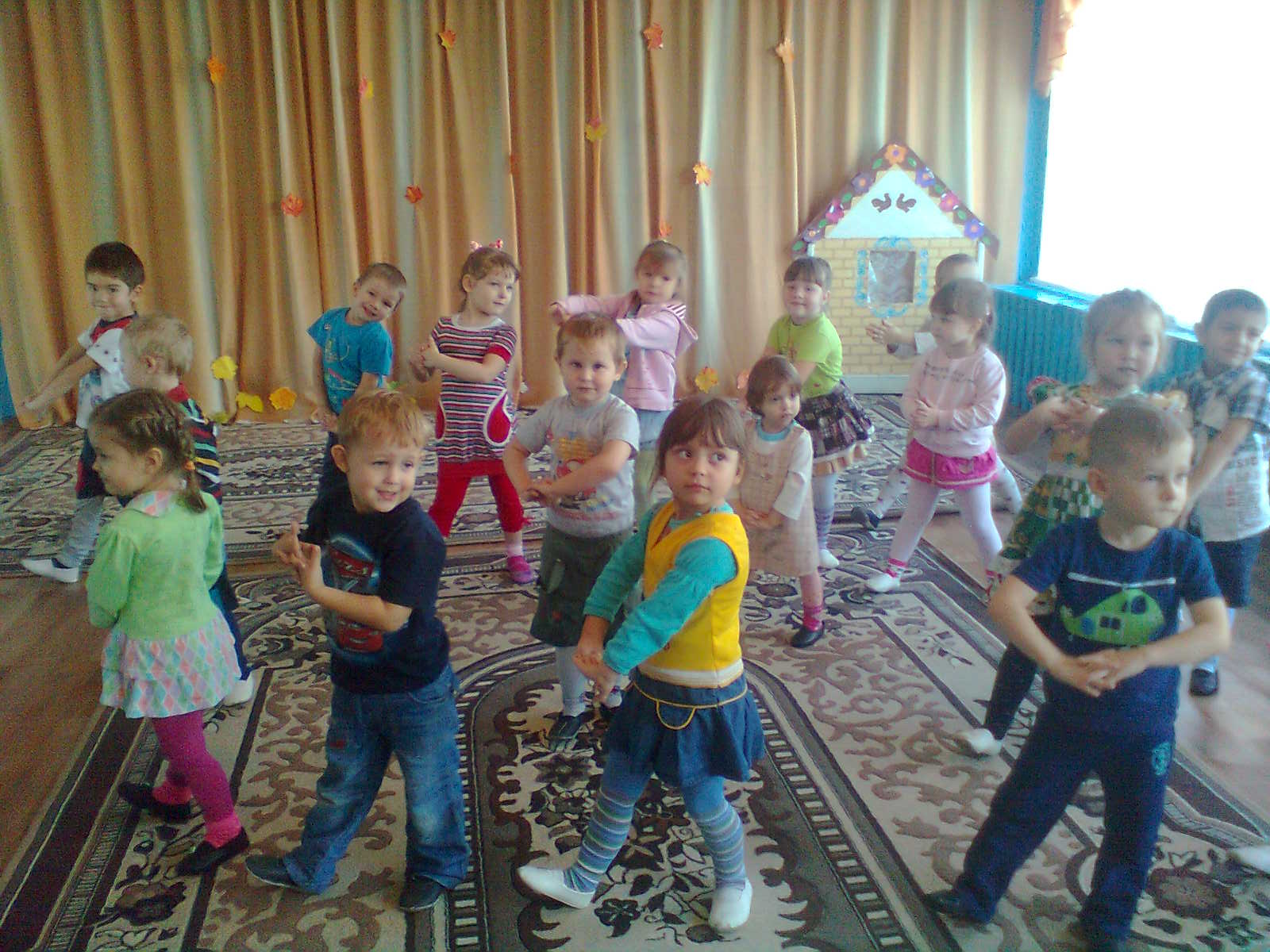 Несмотря на большое количество школ и студий танцев в системе дополнительного образования, лишь немногие люди способны по-настоящему владеть своим телом. Большинству не хватает раскованности и легкости в движениях. Это происходит оттого, что у каждого человека имеются приобретенные с детства психологические блоки, которые замедляют прогресс в ходе занятий танцами. Как правило, эти блоки обусловлены различными психологическими установками, индивидуальными особенностями личности, образом мышления и восприятия окружающего мира. Ощущение неуверенности в себе, отсутствие гибкости мышления или слабость характера могут проявляться в заблокированных мышцах спины, рук или ног. Начиная заниматься танцами в детском возрасте, можно предотвратить возникновение негативных установок, изменить образ мыслей, улучшить отношение к окружающим. Таким образом, танец является чем-то большим, чем просто движения под музыку. Это способ работы над собой, помогающий добиваться успехов в любой сфере деятельности. Он воспитывает те способности, которые управляют взаимодействием духа и тела и помогают проявлять вовне то, что находится внутри нас. Занятия танцами дарят ребенку радость движения, общения, обогащают его внутренний мир и помогают познать себя. С первых лет жизни ребенка просто необходимо начинать воспитание с развития хореографического творчества и чувства музыки в нем, что в свою очередь способствует всестороннему развитию ребенка, его ритмических движений и более успешной работе мозга, а сам процесс занятий ритмикой приносит детям истинную радость и способность к самовыражению в творчестве.     Для крохи танец – прекрасный способ открытия, изучения и развития природных инстинктов движения. Танцевальная деятельность обеспечивает множество выгод для детей, стимулируя умственное и эмоциональное развитие одновременно с улучшением двигательных навыков. Танец благодаря свойственной ему побудительности дает маленькому ребенку возможность узнать и понять как Личность так и Общество. У ребенка появляются возможности выражения своих мыслей и чувств и понимания мыслей и чувств других людей.  Во время занятий танцем в организме человека происходит ряд адаптационных процессов, которые помогают ему приспособиться к регулярной нагрузке, если она не превышает физиологически допустимую. Таким образом, занятия танцем имеют большое значение для физического развития детей. Они начинают легко и свободно двигаться, приобретают правильную осанку, избавляются от сутулости, опущенной при ходьбе головы, привычки ставить ноги вовнутрь носками, физические недостатки постепенно исправляются. Также улучшается координация движений, сила мышц, развиваются динамические возможности и дыхательная система, укрепляется сердечно – сосудистая система. Физические занятия влияют на опорно-двигательный аппарат, то есть на систему мышц, костей, суставов, связок и сухожилий. Под действием физических тренировок мышечные волокна утолщаются, кости начинают значительно перестраиваться. Процесс костного обновления происходит постоянно, при этом одна часть кости рассасывается, а другая восстанавливается. Поэтому регулярные занятия танцами укрепляют кости. Физические нагрузки влияют на связки и сухожилия, утолщая их и делая более прочными. Танцы оказывают положительное влияние и на суставы. Амплитуда движений в суставе возрастает, а хрящевая ткань уплотняется. Но не стоит забывать, что чрезмерные физические нагрузки оказывают негативное влияние на состояние суставов. Хорошо развитая мышечная система – это надежная опора для скелета. Например, из-за слабости мышц спины и плечевого пояса появляется искривление позвоночника, грудная клетка деформируется и как следствие работа легких и сердца затрудняется, ухудшается кровоснабжение мозга и т. д. Развитая мускулатура укрепляют позвоночный столб, берёт часть нагрузки на себя, тем самым разгружая его, предотвращает "выпадение" межпозвоночных дисков. Под влиянием физической нагрузки мышцы становятся не только более эластичными, но и более твердыми. Занятия танцами способствуют лучшему кровоснабжению и питанию мышц, увеличивают способность мышц к растяжению, эластичные связки совершенствуют движения, увеличивая их амплитуду. Возможность адаптации человека к различной физической работе расширяется. Кроме физического развития также растет культура поведения: дети становятся более вежливыми, начинают относиться внимательней к окружающим, находят общие интересы с товарищами, чувствуют себя частью коллектива. Между мальчиками и девочками складываются дружеские отношения. Культура поведения растёт не только во время занятий, но и в обычной жизни. "Движения - это не такой пустяк. Уметь ходить, уметь стоять, говорить, уметь быть вежливым - это не пустое ... Умение встать - тоже много значит" (А.С. Макаренко). Через танец воспитываются нравственные качества. Во время исполнения или просмотра танцевального номера у детей вызываются яркие эмоции, они учатся чувствовать характер и сопереживать, проявлять свое отношение, отличать хорошее от плохого и делать выводы. Танцевальное искусство имеет и познавательное значение. В танце отражены чувства, эмоции, жизнь людей, которые расширяют кругозор ребёнка, обогащают его новыми знаниями и представлениями. Педагогический процесс должен строиться таким образом, чтобы ребенок приобретал черты своего характера, имел свои взгляды, складывал своё мировоззрение, т.е. формировался как личность. Исходя из целей любых программ по хореографии, основными задачами являются: 1. Укрепление здоровья. Способствование росту и развитию опорно-двигательного аппарата. Формирование правильной осанки. Содействие профилактике плоскостопия. Развитие и совершенствование органов дыхания, кровообращения, сердечно-сосудистой и нервной систем организма. 2. Совершенствование психомоторных способностей. Развитие мышечной силы, гибкости, выносливости, координации, силовых способностей. Содействие развитию чувств ритма, музыкального слуха, памяти, внимания, умению согласовать движения с музыкой. Формирование навыков пластичности, выразительности, грациозности танцевальных движений. Развитие мелкой моторики. 3. Развитие творческих и созидательных способностей детей. Развитие мышления и воображения. Расширение кругозора. Воспитание эмоционального выражения, раскрепощенности, уверенности в себе. Формирование музыкальных навыков. Развитие инициативы, творческой активности, чувства товарищества, взаимопомощи, умения работать в коллективе. Современные рекомендации родителям по физическому воспитанию детей. Таким образом, хореография развивает физические способности ребёнка, его нравственные качества, учит быть культурным, расширяет кругозор, обладает большой силой эмоционального воздействия и поэтому является незаменимым средством целостного формирования ребёнка как личности. 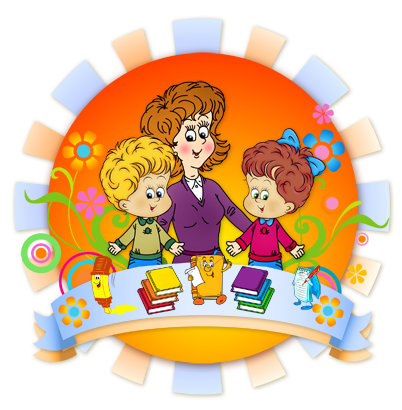        Музыкальный руководитель:  Лисицына Надежда Николаевна       Музыкальный руководитель:  Лисицына Надежда Николаевна1. Знать порядок номеров наизусть.2. Следить за дисциплиной поправлять детей корректно.3. Знать стихи и детей их читающих, вовремя подсказывать начало стихотворения.4. Брать на себя роли в спектаклях. Не отказываться от принятой роли.5. В младших группах должен быть быстрый темп ведения праздника без заминок и пауз со стороны ведущих (т.к. Внимание у детей неустойчивое).6. Чётко знать, когда посадить детей. Когда поднести оборудование.7. Взаимосвязь воспитателя с музыкальным руководителем посредством условных сигналов (Смотреть на муз.рук. ).8. Роль своего героя выделить цветным карандашом сразу после получения сценария.9. Если у ребёнка нет пары, её заменяет воспитатель.10. Воспитатель должен видеть на празднике каждого ребёнка.11. Стараться не критиковать и не дергать детей, успокаивать их поглаживанием по плечу.1. Знать порядок номеров наизусть.2. Следить за дисциплиной поправлять детей корректно.3. Знать стихи и детей их читающих, вовремя подсказывать начало стихотворения.4. Брать на себя роли в спектаклях. Не отказываться от принятой роли.5. В младших группах должен быть быстрый темп ведения праздника без заминок и пауз со стороны ведущих (т.к. Внимание у детей неустойчивое).6. Чётко знать, когда посадить детей. Когда поднести оборудование.7. Взаимосвязь воспитателя с музыкальным руководителем посредством условных сигналов (Смотреть на муз.рук. ).8. Роль своего героя выделить цветным карандашом сразу после получения сценария.9. Если у ребёнка нет пары, её заменяет воспитатель.10. Воспитатель должен видеть на празднике каждого ребёнка.11. Стараться не критиковать и не дергать детей, успокаивать их поглаживанием по плечу.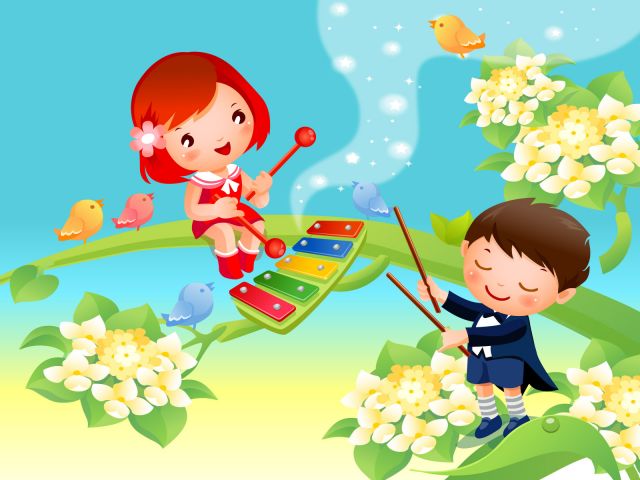 